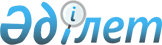 О внесении изменения и дополнения в постановление акимата от 15 июля 2009 года № 2728 "О предоставлении бесплатных путевок для оздоровления в государственное учреждение "Городской территориальный центр социального обслуживания населения "Ульба"
					
			Утративший силу
			
			
		
					Постановление акимата города Усть-Каменогорска Восточно-Казахстанской области от 24 июня 2011 года N 12192. Зарегистрировано Управлением юстиции города Усть-Каменогорска Департамента юстиции Восточно-Казахстанской области 20 июля 2011 года за N 5-1-169. Утратило силу - постановлением акимата города Усть-Каменогорска от 21 февраля 2013 года N 5619     Сноска. Утратило силу - постановлением акимата города Усть-Каменогорска от 21.02.2013 N 5619.

     Примечание РЦПИ. 

     В тексте документа сохранена пунктуация и орфография оригинала.

      В соответствии со статьей 20 Закона Республики Казахстан от 28 апреля 1995 года «О льготах и социальной защите участников, инвалидов Великой Отечественной войны и лиц, приравненных к ним», подпунктом 14) пункта 1 статьи 31 Закона Республики Казахстан от 23 января 2001 года «О местном государственном управлении и самоуправлении в Республике Казахстан» акимат города Усть-Каменогорска ПОСТАНОВЛЯЕТ:

      1. Внести в постановление акимата от 15 июля 2009 года № 2728 «О предоставлении бесплатных путевок для оздоровления в государственное учреждение «Городской территориальный центр социального обслуживания населения «Ульба» следующие изменение и дополнение:

      пункт 3 изложить в следующей редакции:

      «3. Правом на бесплатные путевки обладают:

      1) пенсионеры и инвалиды;

      2) дети-инвалиды с ограниченными возможностями, находящиеся на надомном обслуживании центра «Ульба».»;

      дополнить пунктом 3-1 следующего содержания:

      «3-1. Участники и инвалиды Великой Отечественной войны пользуются ежегодным первоочередным правом на получение путевок.».

      2. Настоящее постановление вводится в действие по истечении десяти календарных дней после дня его первого официального опубликования.




					© 2012. РГП на ПХВ «Институт законодательства и правовой информации Республики Казахстан» Министерства юстиции Республики Казахстан
				
      Аким города Усть-Каменогорска

И. Абишев
